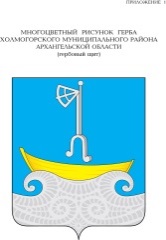 СОБРАНИЕ ДЕПУТАТОВ МУНИЦИПАЛЬНОГО ОБРАЗОВАНИЯ «ХОЛМОГОРСКИЙ МУНИЦИПАЛЬНЫЙ РАЙОН»              пятого созыва (двадцать девятая сессия)РЕШЕНИЕот 19 декабря  2017  года                                                                                № 192 О внесении изменений в решение Собрания депутатов муниципального образования «Холмогорский муниципальный район»от 19 декабря 2006 года № 114 В целях исполнения Постановления Правительства Российской Федерации от 14 февраля 2017 года № 181 «О Единой государственной информационной системе социального обеспечения», Собрание депутатов муниципального образования «Холмогорский муниципальный район» решает:1. Внести в решение Собрания депутатов муниципального образования «Холмогорский муниципальный район» 19 декабря 2006 года № 114 «О мерах социальной поддержки отдельных категорий квалифицированных специалистов, работающих в организациях, финансируемых из местного бюджета» следующие изменения: 1) пункт 3.8. статьи 3 «Порядок предоставления мер социальной поддержки» изложить в следующей редакции:«3.8. Для предоставления мер социальной поддержки специалисты (в том числе вышедшие на пенсию) представляют следующие документы: 	- заявление о предоставлении мер социальной поддержки на имя руководителя учреждения; 	- справку о составе семьи;- копию страхового свидетельства обязательного пенсионного страхования.Если специалист не предоставил по собственной инициативе копию страхового свидетельства обязательного пенсионного страхования по месту работы, организация самостоятельно запрашивает его путем направления межведомственных запросов, в том числе в электронной форме с использованием единой системы межведомственного электронного взаимодействия и подключенной к ней региональной системы межведомственного электронного взаимодействия».2. Настоящее решение вступает в силу с даты официального опубликования. 3. Опубликовать (обнародовать) настоящее решение в газете «Холмогорский вестник».Председатель Собрания депутатовМО «Холмогорский муниципальный район»                         А.Н. БерденниковГлава муниципального образования«Холмогорский муниципальный район»                                   Н.В. Большакова